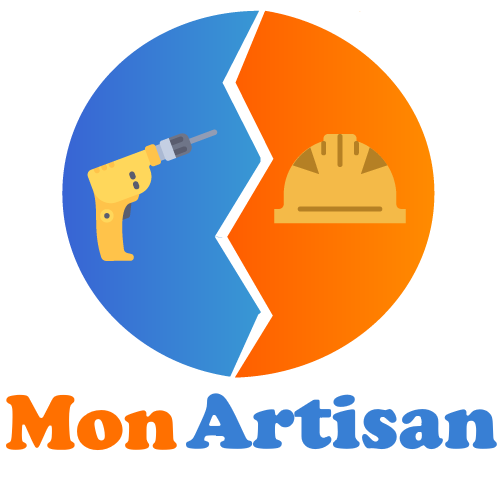 Entreprise Mon Artisan8 rue du Faubourg75000 ParisTél : 00.00.00.00.00E-mail : contact@monartisan.frSite web : quilefait.comConditions de règlement :Acompte de 20 % à la commande 319,00 €Acompte de 30 % au début des travaux  478,50 €Solde à la livraison, paiement comptant dès réceptionSi ce devis vous convient, merci de le retourner signé et complété de la mention « Bon pour accord et exécution du devis ».Désignation des travauxUnitéQtéCoût unitaireTotal HTProtection d’une charpente contre les termitesDiagnostic de termitesU1200,00 €200,00 €Traitement préventes contre les termitesM²5025,00 €1250,00 €